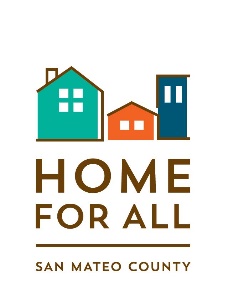 “Any Town” Home for All Kick Off Meeting Meeting Date and TimeMeeting LocationMeeting Purposes:Develop a shared understanding of the goals of Community Engagement Program and potential measures of successExamine the community climate for different types of housing discussions, relevant historical context, strengths to be leveraged and anticipated challengesDefine roles and key timeline assumptionsClarify next steps following this meetingMeeting AgendaIntroductionsGoal discussion:  What is the environment you want to create for upcoming housing decisions?Review major topics being considered by the City in 2019 and issues that will intersect with housing.Are there any milestones, important dates or council deliberations in the next 10-12 months that will impact this program?Define success – What will change as the result of this program?What type of engagement will have happened in your community?  What do you need to learn from the community? What do you need to learn about the community?What do you think the community needs to learn about the issue(s)? About each other?Which groups or people will you engage with?What strengths will you be building on?  How might this project fail?How is information about housing shared with the community?What’s working?What isn’t working as well?What’s missing?• Review the community landscapeWho is well represented in current housing and civic decisions?Who else are you trying to reach?What groups can help you extend reach?Where are relationships working well in the community?Where do relationships need repair?Team member roles and responsibilitiesProject leads from Home for All and Common KnowledgeOverall project managementTechnical assistance for all project elementsSupport for outreach and communicationsLarge meeting design (collaborative with all-team) and facilitationCouncil members Inform all City Council membersAssist the project with ideas and advice about the city environmentAssist with outreach to the communityListen and learn from the expanded circle of engaged residentsAny Town staffLead project outreach and communicationsAssist with design of all project elementsLarge meeting content developmentHome for AllWork with City Team Lead to schedule check-in callsAssist City to access Home for All resourcesCoordinate with Common Knowledge on development of training and support sessionsAgree on next steps following this meeting